Когда и как помогать ребенку? Маленький, беспомощный – как ему не помочь. Одеваем, обуваем, водим рукой, подсказываем слова, говорим и думаем за него…Возмущаемся: какой несамостоятельный! Тревожимся: научится ли? В результате перестраховываемся и лишаем ребенка возможности реализовывать свои компетенции и приобретать компетентности.На что ребенок имеет право, то есть что в его компетенции: устанавливать отношения и общаться с разными людьми, высказывать свои суждения, мысли и чувства, начинать и совершать совместные действия, пробовать и ошибаться, делать по-своему, а не по образцу и многое другое.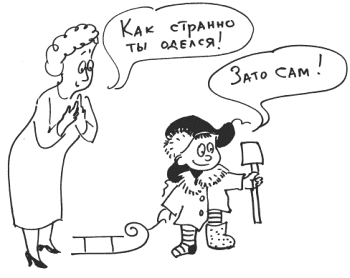 Как быть…Прежде чем помогать, следует понаблюдать – а требуется ли помощь?Подумать, чем вызвано желание помочь: потребностью ребенка или желанием взрослого ускорить события (быстрее одеть), придать игре нужное русло (по сути, переключить), услышать желаемый ответ, увидеть ожидаемое действие (сделать за него).Помогать следует тогда, когда ребенок просит о помощи.А теперь – как.Сначала спросите: что ты хотел сделать, что именно у тебя не получается, как бы ты хотел это сделать, если бы умел сам. Какая помощь тебе нужна, чем я могу помочь тебе, кто может помочь, к кому бы ты обратился за помощью?Таким образом вы поможете ребенку осознать затруднение и оформить его словами.После того, как затруднение будет обозначено, можно правильно определить, какая помощь нужна – подсказка, поддержка, одобрение, подтверждение правильности действий, показ и т. п.Если ребенок будет иметь возможность действовать осознанно и самостоятельно, он будет приобретать собственный уникальный опыт.Таким образом мы будем способствовать развитию его компетентности и автономности.